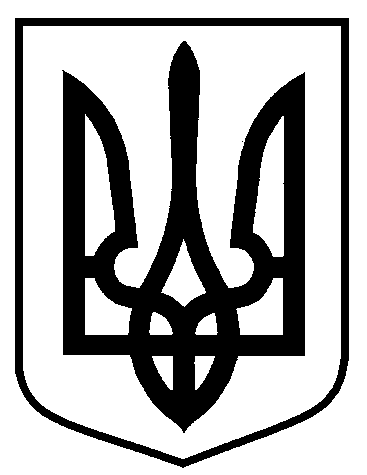 Сумська міська радаВиконавчий комітетРІШЕННЯ     від     18.04.2018       №    221Про внесення змін до рішення виконавчого комітету Сумської міської ради від 26.01.2017 № 41 «Про створення архітектурно - містобудівної ради при управлінні архітектури та містобудування Сумської міської ради»У зв’язку з кадровими змінами у складі виконавчих органів державної влади, комунальних підприємств Сумської міської ради, представники яких входять до складу архітектурно-містобудівної ради при управлінні архітектури та містобудування Сумської міської ради, керуючись частиною першою статті 52 Закону України «Про місцеве самоврядування в Україні», виконавчий комітет Сумської міської ради ВИРІШИВ:Внести зміни до рішення виконавчого комітету Сумської міської ради від 26.01.2017 № 41 «Про створення архітектурно-містобудівної ради при управлінні архітектури та містобудування Сумської міської ради», виклавши додаток 1 до рішення в новій редакції (додається).	Міський голова                                                                            О.М. ЛисенкоКривцов 700-103Розіслати: Кривцову А.В., членам радиДодаток  до рішення виконавчого комітетувід  18.04.2018   № 221СКЛАДархітектурно - містобудівної ради при управлінні архітектури та  містобудування Сумської міської радиПримітка. 1) У разі необхідності голова архітектурно-містобудівної ради залучає до роботи  працівників виконавчих органів Сумської міської ради, архітекторів, працівників громадськості.2) У разі персональних змін у складі комісії або відсутності осіб, які входять до складу комісії, у зв’язку з відпусткою, хворобою чи  з інших причин, особи,  які  виконують їх обов’язки, входять до складу комісії за посадами (стосується посадових осіб державної влади та органів місцевого самоврядування).Начальник управління архітектурита містобудування Сумської міськоїради – головний архітектор			 			       А.В. КривцовКривцов Андрій Володимирович Бондаренко Ольга ОлегівнаФроловОлександр Миколайович---начальник управління архітектури та містобудування Сумської міської ради – головний архітектор, голова архітектурно - містобудівної ради архітектор, заступник начальника управління архітектури та містобудування Сумської міської ради, заступник голови архітектурно- містобудівної радиначальник відділу генерального плану управління архітектури та містобудування Сумської міської ради, секретар архітектурно-містобудівної радиЧлени архітектурно - містобудівної ради:Члени архітектурно - містобудівної ради:Члени архітектурно - містобудівної ради:Біленко Олександр Ісакович-архітектор, директор ТОВ «Номак-Проект», член правління Сумської обласної організації Національної спілки архітекторів України (за згодою)Бурячков Борис Борисович-архітектор, директор ТВМ АП «Б.Б.Б.», член правління Сумської обласної організації Національної спілки архітекторів України (за згодою)ВінтонякСергій Ярославович-архітектор, директор ТОВ «А.Б.В.», член Національної спілки архітекторів України, член-кореспондент Академії будівництва України (за згодою)Головін Едуард Валерійович-архітектор, директор ТОВ «Архдизайнстудія», член Національної спілки архітекторів України (за згодою)Єпіфанов Анатолій Олександрович-лауреат премії Ради Міністрів СРСР у галузі архітектури, Заслужений будівельник України, Почесний громадянин м. Суми (за згодою)Івченко Сергій Олексійович-архітектор, член Національної спілки архітекторів України (за згодою)ІльченкоМикола Тимофійович-архітектор, лауреат премії Ради Міністрів СРСР у галузі архітектури, член правління Сумської обласної організації Національної спілки архітекторів України (за згодою)КоджушкоВадим Петрович-Продовження додаткуархітектор, директор Сумської філії інституту «Укооппроект», член правління Сумської обласної організації Національної спілки архітекторів України (за згодою)Кривцов Олег Володимирович-начальник управління містобудування та архітектури Сумської обласної державної адміністрації (за згодою)Магеря Анатолій Михайлович-архітектор, член Національної спілки архітекторів України (за згодою)Міняйло Михайло Миколайович-завідувач сектора містобудування та архітектури Сумської районної державної адміністрації, член Національної спілки архітекторів України (за згодою)ПавленкоОлег Олександрович-архітектор, член правління Сумської обласної організації Національної спілки архітекторів України, член громадськості ради при виконавчому комітеті Сумської міської ради (за згодою)ПелягінОлександр Миколайович-архітектор, громадський діяч (за згодою)РибачокСергій Іванович-архітектор, директор ТОВ «Компанія «Фішер», член Національної спілки архітекторів України (за згодою)Смолянінов Анатолій Федорович-начальник відділу «Служба містобудівного кадастру» управління архітектури та містобудування Сумської міської радиСулимЮрій Іванович-архітектор, головний архітектор проектів комунального підприємства «Архітектура. Будівництво. Контроль», член Національної спілки архітекторів України (за згодою)ХарченкоЮрій Олександрович-архітектор, директор приватного підприємства «Студія Ю. Харченка», голова правління Сумської обласної організації спілки дизайнерів України, член Національної спілки архітекторів України (за згодою)ШаховВіктор Миколайович-архітектор, директор ППВМ архітектурного проектування «Карина-Ш», член правління Сумської обласної організації Національної спілки архітекторів України (за згодою)від органів державної влади та виконавчих органів Сумської міської радивід органів державної влади та виконавчих органів Сумської міської радивід органів державної влади та виконавчих органів Сумської міської радиГолопьоровРуслан Володимирович-начальник управління «Інспекція з благоустрою міста Суми» Сумської міської радиДовбня Анатолій Миколайович -Продовження додаткуначальник управління державного архітектурно-будівельного контролю Сумської міської ради, член Національної спілки архітекторів УкраїниВелитченкоЕдуард Вікторович-директор комунального підприємства «Міськсвітло» Сумської міської ради КирьяновІгор Васильович-начальник Сумського міського відділу Управління Державної служби України з надзвичайних ситуацій у Сумській області МанькоВіталій Петрович-головний інженер філії «Сумський міський район електричних мереж» ПАТ «Сумиобленерго» (за згодою)ОвчаренкоКаріна Анатоліївна-провідний спеціаліст відділу безпеки середовища життєдіяльності управління державного нагляду за дотриманням санітарного законодавства Головного управління Держспоживслужби в Сумській області (за згодою)ПокутняНадія Григорівна-заступник генерального директора по капітальному будівництву ТОВ «Сумитеплоенерго» (за згодою)ПриймакВалентина Миколаївна-начальник групи охорони історико-культурної спадщини при управлінні культури Сумської обласної державної адміністрації (за згодою)ТисівськийЙосип Васильович-головний інженер комунального підприємства «Міськводоканал» Сумської міської ради ШиловВіталій Володимирович-начальник управління капітального будівництва та дорожнього господарства Сумської міської ради 